DAY 2TOPIC: ATOMS AND MOLECULES.Aims : Explain what an atom is.Explain what a molecule is.Differentiate between an atom and a molecules. Notes:Atoms are the simplest form of matter. An atom consists of a single particle of matter.  Molecules are made up of two or more atoms joined together by chemical bonds. In molecules, the atoms chemically joined together may all be the same or they may be different. If we were to represent particles, using shapes, to help us understand.Activity : Study the diagrams below (diagrams 1-25). Under each diagram, indicate whether it is an atom or a molecule.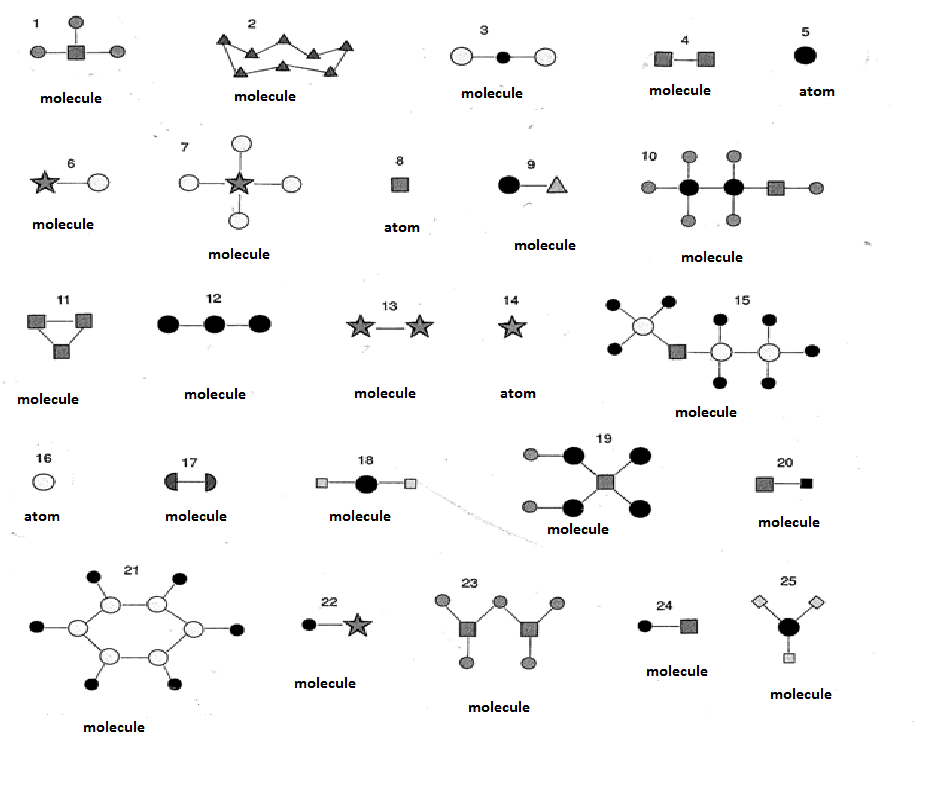 ParticleAtom or moleculeReasonAtomBecause it is a single (one) particle.MoleculeThe two circles show that it is made up of not a single (one) particle, but it is made up of 2 particles (atoms) and the line connecting the 2 circles, shows that the 2 particles (atoms) are chemically connected together. This agrees with our definition.MoleculeBecause it is not a single particle (atom). It is made of 3 particles (atoms) and the particles are chemically joined together. Although it is made up of two different atoms (circles and squares) it is still a molecule, because molecules can be made up same atoms (all circles or all squares) or it can be made of different atoms (circles + squares).AtomBecause it is made up of a single (one) particle.